Отправлено по эл. почте 16.05.2024 в 11.56		ПРОЕКТ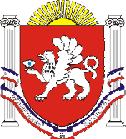 РЕСПУБЛИКА КРЫМРАЗДОЛЬНЕНСКИЙ РАЙОНКОВЫЛЬНОВСКИЙ СЕЛЬСКИЙ СОВЕТ РЕШЕНИЕ_____.2024 г.				с. Ковыльное				№ ______О внесении изменений в Устав муниципального образования Ковыльновское сельское поселение Раздольненского района Республики КрымВ связи с изменениями норм действующего федерального законодательства, в соответствии со статьей 44 Федерального закона от 06.10.2003 № 131-ФЗ «Об общих принципах организации местного самоуправления в Российской Федерации», Федеральным законом от 02.11.2023 № 517-ФЗ «О внесении изменений в Федеральный закон «Об общих принципах организации местного самоуправления в Российской Федерации», Законом Республики Крым от 21.08.2014 № 54-ЗРК « Об основах местного самоуправления в Республике Крым», руководствуясь уставом муниципального образования Ковыльновское сельское поселение Раздольненского района Республики, принимая во внимание нормотворческую инициативу прокуратуры Раздольненского района от 29.02.2024 №Исорг-20350020-418-24/-20350020 Крым Ковыльновский сельский совет РЕШИЛ:	1.Внести в Устав муниципального образования Ковыльновское сельское поселение Раздольненского района Республики Крым, принятый решением 3-й сессии Ковыльновского сельского совета 1 созыва от 13.11.2014 г. № 1 (с изменениями и дополнениями, внесенными решениями от 30.12.2016 № 320, от 31.05.2017 № 376, от 11.12.2017 № 408, от 29.05.2018 № 481, от 03.10.2018 № 508, от 04.03.2019 № 551, от 12.04.2019 № 562, от 20.05.2019 № 573, от 19.07.2019 № 602, от 20.01.2020 № 54, от 26.02.2020 № 64, от 02.06.2020 № 82, от 17.12.2020 №104, от 16.03.2021 № 136, от 02.06.2021 № 176, от 10.11.2021 № 205, от 22.09.2022 № 271, от 10.03.2023 № 321; от 04.07.2023 № 371, от 12.10.2023 № 385, от 14.11.2023 № 398, от 07.02.2024 № 422, от 14.05.2024 № 442) следующие изменения:1.1. пункт 11 части 1 статьи 10 Главы I Устава изложить в следующей редакции:«11) учреждение печатного средства массовой информации и (или) сетевого издания для обнародования муниципальных правовых актов, доведения до сведения жителей муниципального образования официальной информации»;»;1.2. статью 72 Главы Х Устава изложить в следующей редакции:«Статья 72. Порядок обнародования и вступления в силу муниципальных правовых актов1. Муниципальные правовые акты муниципального образования Ковыльновское сельское поселение Раздольненского района Республики Крым вступают в силу в порядке, установленном настоящим Уставом, за исключением нормативных правовых актов Ковыльновского сельского поселения Раздольненского района Республики Крым о налогах и сборах, которые вступают в силу в соответствии с Налоговым кодексом Российской Федерации.2. Муниципальные нормативные правовые акты, затрагивающие права свободы и обязанности человека и гражданина, муниципальные нормативные правовые акты, устанавливающие правовой статус организаций, учредителем которых выступает муниципальное образование Ковыльновское сельское поселение Раздольненского района Республики Крым, а также соглашения, заключенные между органами местного самоуправления, вступают в силу после их официального обнародования.Иные муниципальные правовые акты подлежат официальному обнародованию в случаях, предусмотренных федеральными законами, законами Республики Крым, настоящим Уставом, решениями Ковыльновского сельского совета либо самим муниципальным правовым актом.3. Муниципальные правовые акты, подлежащие официальному обнародованию, должны быть обнародованы не позднее 10 дней со дня их принятия (издания), если иное не установлено федеральными законами, настоящим Уставом либо самим муниципальным правовым актом.4. Муниципальные правовые акты муниципального образования Ковыльновское сельское поселение Раздольненского района Республики Крым, подлежащие официальному обнародованию, вступают в силу с момента их официального обнародования, если иной срок вступления их в силу не установлен федеральным законом, законом Республики Крым, настоящим Уставом либо самим муниципальным правовым актом.5. Иные муниципальные правовые акты муниципального образования Ковыльновское сельское поселение Раздольненского района Республики Крым вступают в силу со дня их подписания, если срок вступления их в силу не установлен федеральным законом, законом Республики Крым, настоящим Уставом либо самими муниципальными правовыми актами.6. Официальным обнародованием муниципального правого акта муниципального образования Ковыльновское сельское поселение Раздольненского района Республики Крым, в том числе соглашения, заключенного между органами местного самоуправления, является их официальное опубликование.Официальным опубликованием муниципального правового акта, в том числе соглашения, заключенного между органами местного самоуправления, считается первая публикация его полного текса в периодическом печатном издании, распространяемом в муниципальном образовании Ковыльновское сельское поселение – официальный сайт Ковыльновского сельского поселения Раздольненского района Республики Крым (http: // kovilnovskoe-sp.ru), регистрация в качестве сетевого издания Эл № ФС77-87317 от 27.04.2024 г.7. Дополнительными источниками обнародования муниципальных правовых актов, в том числе соглашений, заключенных между органами местного самоуправления, являются:- размещение на портале Министерства юстиции Российской Федерации «Нормативные правовые акты в Российской Федерации» Эл№ ФС77-72471 от 05.03.2018 (http://pravo-minjust.ru); - размещение на официальной странице муниципального образования Ковыльновское сельское поселение Раздольненского района Республики Крым на портале Правительства Республики Крым (http://kovilnovskoe.rk.gov.ru);- размещение его полного текста на специально оборудованных стендах в специально отведенных местах на территории муниципального образования, определенных нормативным правовым актом представительного органа муниципального образования (с. Ковыльное, ул. 30 лет Победы 5; с. Сенокосное, ул. Садовая 1а; с. Волочаевка, ул. Кирова 20);- размещение в местах, доступных для неограниченного круга лиц (в помещении библиотеки с. Ковыльное).»2. Председателю Ковыльновского сельского совета - главе Администрации Ковыльновского сельского поселения в порядке, установленном Федеральным законом от 21.07.2005 № 97-ФЗ «О государственной регистрации уставов муниципальных образований», представить настоящее решение на государственную регистрацию в течение 15 дней со дня принятия в Управление Министерства юстиции Российской Федерации по Республике Крым.3. Настоящее решение после его государственной регистрации подлежит официальному опубликованию (обнародованию) на информационных стендах населенных пунктов Ковыльновского сельского поселения и на официальном сайте Администрации Ковыльновского сельского поселения в сети Интернет (http:/ kovilnovskoe-sp.ru/).4. Настоящее решение вступает в силу после его официального опубликования (обнародования).5. Направить в течении 10 дней со дня официального опубликования (обнародования) в регистрирующий орган сведения об источнике и о дате официального опубликования (обнародования) настоящего решения для включения указанных сведений в государственный реестр уставов муниципальных образований субъекта Российской Федерации.6. Контроль за исполнением настоящего решения возложить на председателя Ковыльновского сельского совета - главу Администрации Ковыльновского сельского поселения.Председатель Ковыльновского сельскогосовета - глава АдминистрацииКовыльновского сельского поселения					Ю.Н. Михайленко